ADI		:                                                  2022–2023 EĞİTİM ÖĞRETİM YILISOYADI	  :……………………………..ORTAOKULU SINIFI		:   6.SINIFLAR  BİLİM UYG. DERSİNUMARASI	:      1. DÖNEM 2.YAZILI SINAVIADI		:                                                  2022–2023 EĞİTİM ÖĞRETİM YILISOYADI	  :……………………………..ORTAOKULU SINIFI		:   6.SINIFLAR  BİLİM UYG. DERSİNUMARASI	:      1. DÖNEM 2.YAZILI SINAVIADI		:                                                  2022–2023 EĞİTİM ÖĞRETİM YILISOYADI	  :……………………………..ORTAOKULU SINIFI		:   6.SINIFLAR  BİLİM UYG. DERSİNUMARASI	:      1. DÖNEM 2.YAZILI SINAVIADI		:                                                  2022–2023 EĞİTİM ÖĞRETİM YILISOYADI	  :……………………………..ORTAOKULU SINIFI		:   6.SINIFLAR  BİLİM UYG. DERSİNUMARASI	:      1. DÖNEM 2.YAZILI SINAVIPUAN:     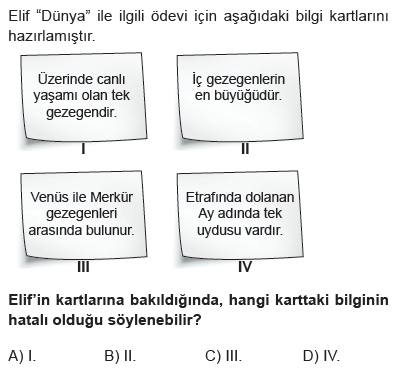 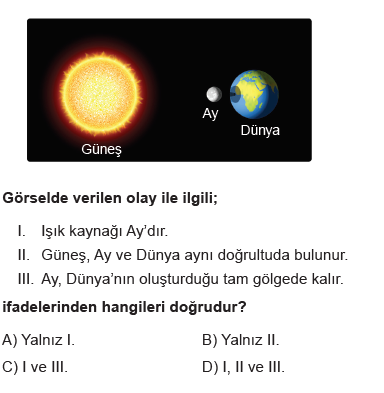 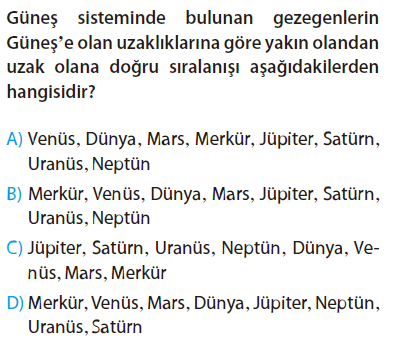 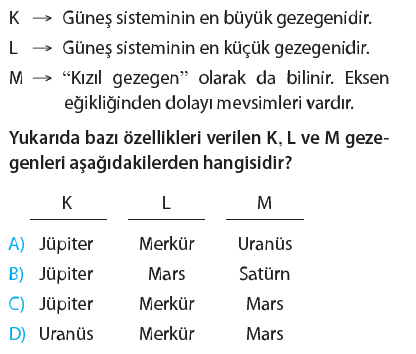 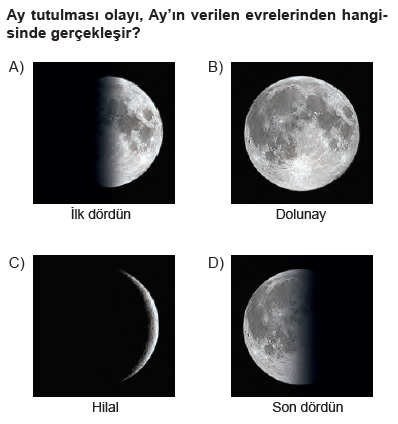 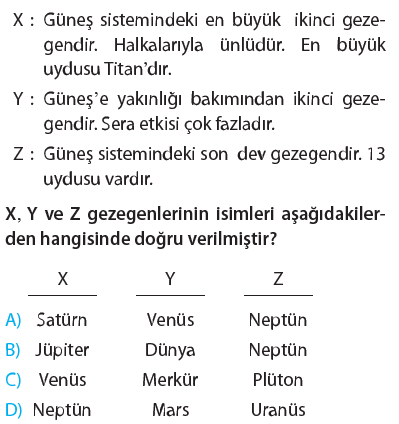 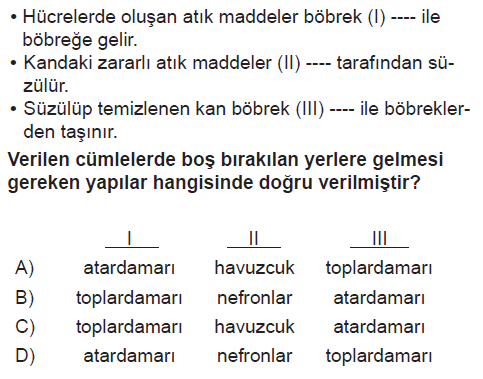 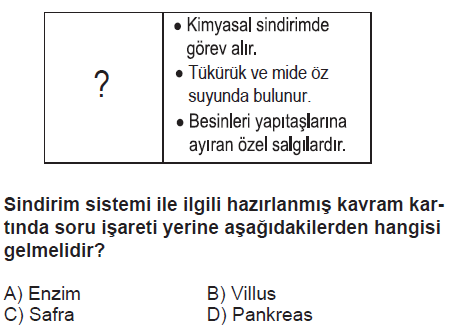 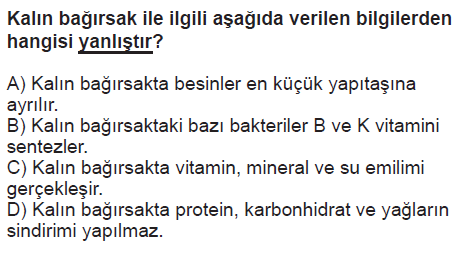 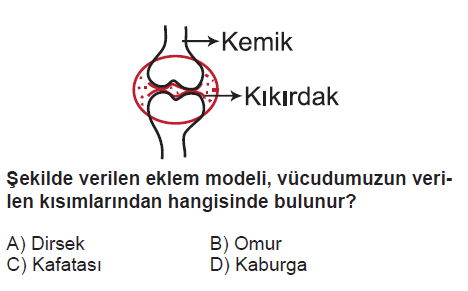 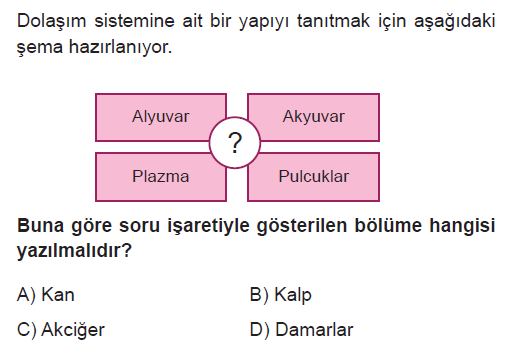 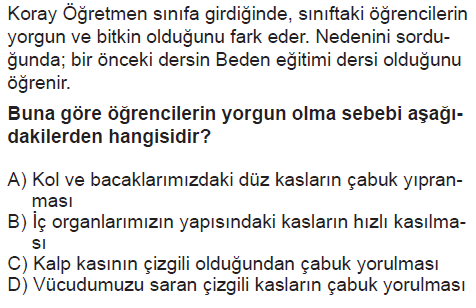 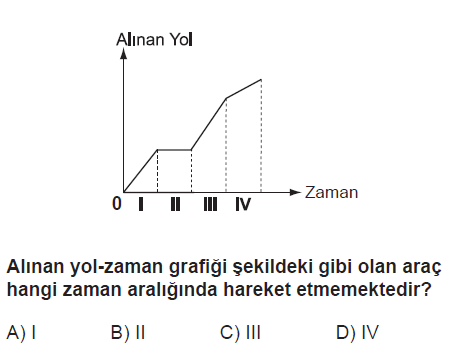 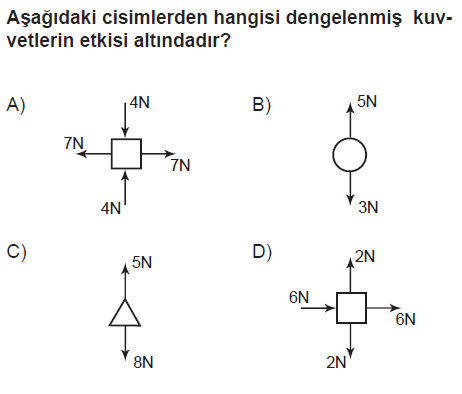 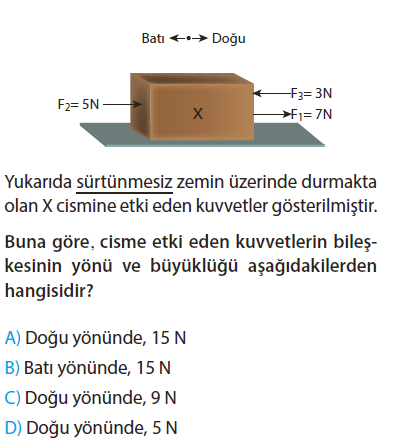 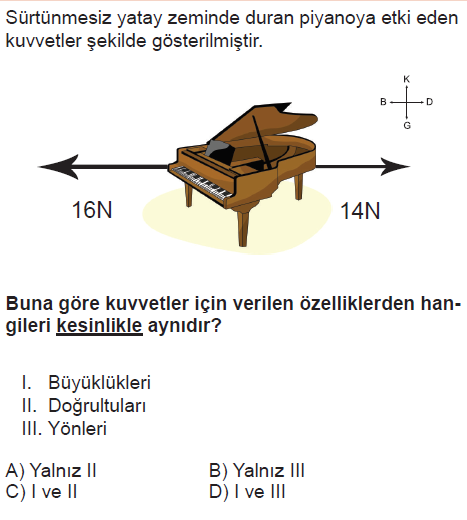 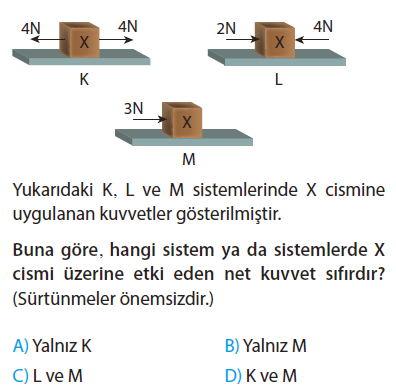 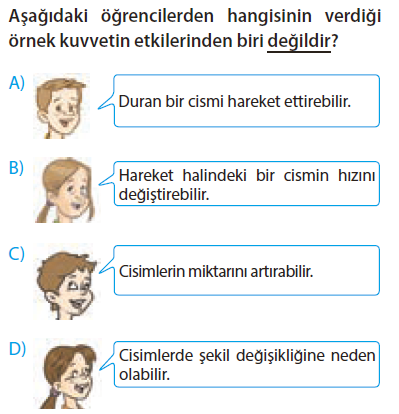 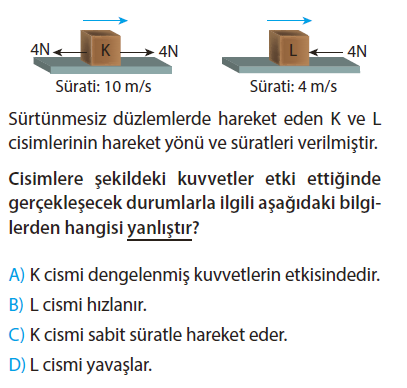 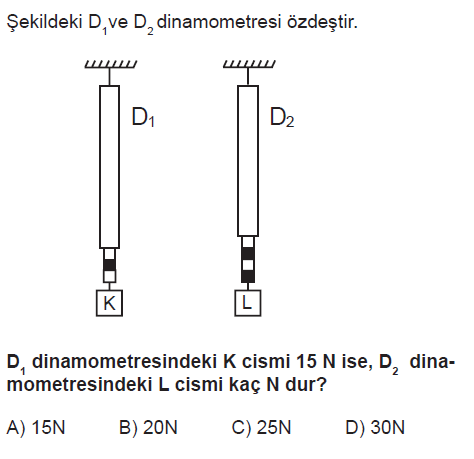 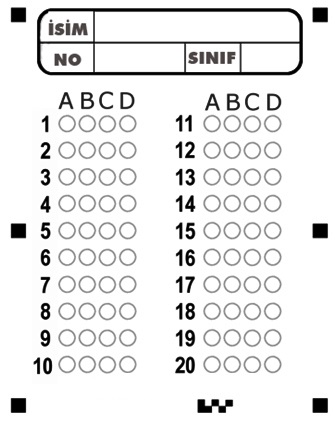 